Pilaf de boulghour aux carottes oignon haché       carotte râpée gros        1  cube bouillon légumes            e     paprikan    et paprika   Cacik au yaourt et aux concombres                1beau concombre         4 pots de yoghourt naturegousses d'ail         quelques brins de menthe                     1 c. à soupe de vinaigre         sel, huile d'olive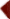 EZME           3 tomates moyens           2 piment verts  (poivrons turcs vert clair)
1 oignon moyen            2 gousses d'ail
2 cs  huile d'olive            1 cs  jus de citron
{ jus de grenade }       1 cc  de sumac          sel  paprika 

Pelez les tomates, coupez - les en très petits dés. Egouttez-les dans une passoire. 
Coupez les piments en petits dés. Emincez l'oignon .Hachez finement le persil. 
Melangez tout.  Assaisonnez en versant dessus l'huile ,jus de citron   ,( +concentré de grenade.) 
Ajoutez le reste, melangez ,servez après le faire reposer une demi-heure au moins.                             Börek aux épinards et au fromage500 gr. épinards frais ou congelés     200 gr. fromage beyaz penir ou lor peyniri250 ml. lait      100 ml. huile       2 oeufs         sel 3 grandes feuilles de yufka       150 ml. eau gazeuse             graines de sésame et de cumin noir Préparation, sauce : mettre dans un bol lait, huile, sel, l’œuf et le blanc d’œuf du 2e   Préparation,  farce : mélangez dans un saladier épinards coupés et fromage écrasé.                       Mettre du papier sulfurisé au fond de la plaque. Commencez par étaler un morceau que vous avez coupé tout à l'heure. Badigeonnez env. 3 c à soupe de sauce ;  répartir la sauce partout. Puis, ajoutez quelques morceaux de pâte, arrosez de sauce. On recommence 3 fois .Étalez la farce sur toute la plaque Recommencer.Sur la dernière feuille,  versez  la fin de la sauce.  Avec un couteau pointu, pré-coupez délicatement le börek sans arracher les yufka.
Versez tout doucement le soda sur le börek. Laissez reposer 3h avant d'enfourner. (si vous avez le temps…)Badigeonnez de jaune d’œuf et ajouter les graines de cumin noir …Au Four (220°c) 25 à 30 min !Koftesi   lentilles corail et pois chiches (Turquie)1 tasse de pois chiches      1 poivron rouge    1 tasse à café mercimek rouge 2 cuillères à soupe de farine 1 pincée de carbonate Sel     Cumin      poivre noir Pour la garniture :1 petit bol de chapelure                  huile de tournesol pour la friture Faire bouillir les pois chiches mis à tremper la veille. Faire bouillir les lentilles séparément. Faire rôtir les  poivrons  et les hacher finement. Les  pétrir avec  pois chiches et lentilles, la farine, le carbonate, le sel et le poivre. Ajouter les épices et poursuivre le malaxage. Puis donner la forme désirée , paner et faire frire. Çoban salata (salade du berger) - 2 tomates 
- 2 concombres
- 1 oignon
- une demi boule de fromage turque (beyaz peynir)
- une cuillère à soupe huile d'olive 
- 1/2 jus de citron
- une cuillère à café de menthe sèche 
- une cuillère à café de paprika                 - selCoupez les tomates et les concombres en petit dés, l'oignon en demi-rondelles très fines, et mettez le tout dans un saladier.
Dans un bol, mélangez l'huile, le jus de citron, la menthe et le paprika.

Mettez la sauce sur le mélange de tomates. 

Coupez le fromage en petit dés et disposez-les sur la salade.